Association déclarée à la DDCS de la gironde  n°W332006147 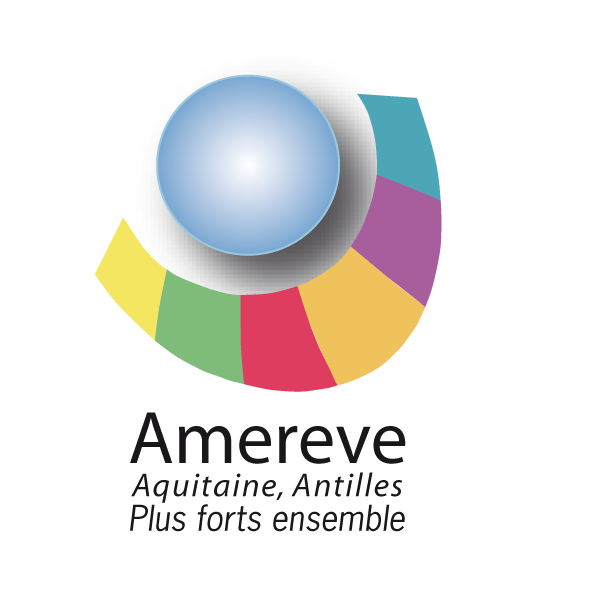                                                                        BORDEAUX  LE 10 MARS 2016Compte rendu  de l’  AG  de L ‘AMEREVE AQUITAINE ANTILLES  du  10 mars 2016à l hôtel  BURDIGALA  A BORDEAUX        Préambule : Ouverture et signature feuille de présence (tous les participants) 1 Allocution de la Présidente lecture A  « JE DECLARE OUVERTE  L ASSEMBLEE GENERALE DU 10 MARS 2016 Bienvenue à tous et à toutes  et je vous remercie de votre présence  aujourd’hui.Nous avons un ordre du jour  présent dans la convocation  du bulletin de janvier 2016 que j’ai « pompé » sur les ordres du jour antérieurs  et qui commence  par une lecture et approbation  d’un PV d’AGJe ne désire pas, comme présidente, que l’assemblée générale qui permet la réunion d’  un certain nombre de membres soit uniquement un « moment administratif » avec des lectures de PV de réunion longues et fastidieuses pour vous Pour moi AMEREVE doit être une association de sympathisants , de rencontres amicales , bien sûr il faut remplir  l’ administratif et respecter les règles des associations  mais sans en faire des montagnes et des pages de résumés …..Je voudrai que les adhérents aient la parole surtout un jour comme celui ciJe voudrai profiter de ces rencontres pour qu’elles soient des moments d’échanges  entre le CA et vous les « gentils membres comme au club MED» pour que vous puissiez nous transmettre vos souhaits  .j’ en ai déjà parlé à  certains.Et aussi laisser la place à l’actualité avec les présentations de M CONVERT et Mme GROSB  En examinant les statuts de l’association  article 14 des statuts, il est noté que l’ordre du jour doit comprendre au moins 5 points le rapport moral du Président  (pas de féminin évoqué il faudra corriger !avant hier c’était la journée de la femme !!)le compte rendu d’activité de l’association par le ou la secrétaire généralele bilan financier  par le ou la trésorière  puis quitusl’annonce  de candidatures  de membres éligibles au conseil d’administration (les membres du CA sont renouvelables par 1/3 tous les 3 ans  donc tous les ans il y a des sortants  et des candidats  nouveaux)questions diverses A noter qu’il faudrait à mon avis dans les statuts  autoriser les conjoints collaborateurs à adhérerC  Nous suivrons ce schéma  inscrit dans les statuts  et nous respecterons l’ordre du jour inscrit dans la convocation en le bouleversant un peu pour respecter nos horaires  minutés et l’heure du repasIl est nécessaire que vous puissiez voter pendant les interventions des différents intervenants Afin que Mesdames  MICHAUD et MIRANDE puissent avoir le temps de dépouiller et que nous puissions donner les résultats en fin de séance à 13HEt  afin que nous ayons du temps pour parler de questions  diverses importantes Les activités de l’ Amereve   Le site de la FARA Amereve traité par M LENOELle groupe randonnées Vous m’avez élu  pour 3 ans  J’ai encore 2 ans .Mon devoir actuellement faire passer l’association  du papier à l’informatique car nous n’avons pas le choix c’est difficile  pour moi …cela bouscule certains  mais !c’est inévitable M LEDUC a fait un travail remarquable pendant 18 ans  mais  les temps changent et nous devons nous adapter ou disparaître .Toutes les démarches, les demandes et les réponses des prestataires  pour les activités ou autres etc.  tout se fait  par voie informatique 2  présentations des  candidats  Et nous commencerons  la présentation des candidats Et je tiens à présenter les membres du bureau restantMe MICHAUDME MIRANDEJe voudrai que vous les applaudissiez pour leur dévouement cette année et ce n’est pas fini !1 Madame  MIRANDE  trésorière qui reçoit les cotisations  et les « planque » à la PosteC’est aussi elle qui a la difficile tâche  de faire le cahier des recettes et des dépenses Mais aussi de faire le listing des participants aux différentes activités et leur réclamer leur écot2 -Madame MICHAUD trésorière adjointe chargée des adhérents : -------------------------------------------------------------------DIAPO 4    Et les candidats se présenteront brièvement  ils sont au nombre de 6Se sont portés candidats pour le renouvellement du conseil d’administrationMr ETCHEBEST  (64)Mr GARELLO (33) sortantMr LEMARCHAND (33)Mr LENOEL (40) sortantMe MENNECHET (33) ex 64Mr RICAUD (47) sortant4 postes  pour 3 ans et 1 poste pour 2 ans  Discussions  sur la durée du mandat  3 ans ou 2 ans, sur la nécessité de choisir entre le Dr GARELLO et Me MENNECHET Finalement M CONVERT a  proposé que les 2 soient élus et de voter à mains levées :acceptation de la salleVote   à mains levées      tous les candidats sont élus  à la très grande majorité3  suite de l’ordre  du jour : PV de l assemblée générale de SAUBUSSE 17 3 2015L’assemblée du 17 mars 2015 s’est tenue à Saubusse organisée par M LENOELA cette occasion M LEDUC annonçait  qu’il quitterait la présidence désirant  laisser  « le souvenir d’un président efficace bien qu’un peu rétro » « il est optimiste pour sa succession citant un proverbe chinois : « toutes les fleurs de l’avenir sont dans les semences d’aujourd’hui »L’allocution du président fut suivi du rapport moral du secrétaire général puis des interventions de la trésorière Madame Mirande , de Monsieur CONVERT puis de Madame GROSPuis ont eu lieu les élections  il y avait 4 postes à pourvoir pour 3 candidats : Me MIRANDE Me CHARRUAUD et Me LEPRINCE sont éluesVote approbation du  PV à mains levées4 : rapport moral  du PrésidentPrévu dans les statuts et qui est devenu le rapport moral du secrétaire et qui est un compte rendu des activités de l’association pendant l’année écoulée.RAPPORT MORAL de la PRESIDENTE année 2015Mon credo…….- d’assurer une succession  difficile mais c’est inévitable. Il en faut des successeurs !-Transformer l’ AMEREVE  AQUITAINE ANTILLES pour qu’elle devienne plus moderne  dans son fonctionnement ce qui entraînera plus de facilités, plus de possibilités et moins de frais.-changer pas uniquement pour le changement mais quand changer est nécessaire.-Travailler en groupe car les idées sont plus nombreuses et  essayer de créer une équipe qui va travailler en binôme  pour ne pas surcharger les bénévoles retraités que nous sommes.Je répète ce que j’ai déjà dit, être bénévole  pour moi c’est accepter de travailler mais travailler dans la joie sinon. Dur ! Dur !-L’association AMEREVE Aquitaine doit être dans le combat, une « arme de guerre » n’ayons pas peur des mots pour être plus forte  pour gonfler les rangs de la FARA, pour pouvoir mieux se faire entendre et ainsi pouvoir défendre notre retraite.-Je compte donc  sur vous tous  pour entraîner de nouveaux adhérents pour être les ambassadeurs d’ AMEREVE.Un grand merci à l’avance.Je le sais, je suis Présidente. Provisoire et  comme nous tous. Provisoire  aussi ici basJe vais citer quelques auteurs"La vraie prévention du vieillissement, c'est  l'apprentissage de la flexibilité, de l'adaptabilité au changement. »« Rien de plus simple que de vieillir jeune. Il suffit de travailler dans la joie ».   Comte de Chambord« Les connaissances acquises ne permettent pas de traiter les autres à sa guise. » Daniel Desbiens« Le bruit ne fait pas de bien, le Bien ne fait pas de bruit »J’aime l’informatique car elle rend de grands services mais elle doit être utilisée à bon escient et avec de l’éthique                               RAPPORT D’ ACTIVITES de l’année 2015De nombreux événements ont émaillé l’année 2015 au niveau national  avec les attentats (nous n’en parlerons pas)au niveau  Médical  avec la contestation  des professionnels médicaux contre la Loi Touraineau niveau de la Carmf  avec la « Saga de la CARMF » (voir bulletin AMEREVE Aquitaine Antilles de janvier 2016) et l’étatau niveau de l AMEREVE  le 31 Mars 2015 avec  un changement après 18 ans  de  Présidence de Mr Henri  LEDUC   1 %      Au niveau de l AMEREVE 1%  Du point de vue administratif :Lors de l’AG de Saubusse  du 17 Mars 2015 le Dr LEDUC a annoncé qu’il quittait  son poste de Président Au cours du CA du 31 Mars qui a suivi  le Dr Roselyne CALES  a été élu présidente en remplacement de M LEDUC  Le reste du CA  est resté identiqueProcuration  est donnée à la trésorière  pour toutes les opérations financières  jusqu’au prochain bureau.Le Dr LEDUC est proclamé « Président Honoraire » à l’unanimité. 2%    Du point de vue activités :Il y a eu la croisière sur le Danube   du 8 au 16 juillet  allant de BUDAPEST à la Mer noire Et toutes les autres manifestations  2015 qui se sont déroulées sans encombre  ainsi que des tâches administratives grâce à Mesdames MIRANDE et MICHAUD. Qu’elles en soient remerciéesNous avons fait un premier essai avec la randonnée des 2 ponts  mais nous allons faire une « section Randonnées » avec M LEMARCHAND, Me GROUX et Mr RATEAU  ….pour « accélérer la cadence »  et apporter à ceux qui le souhaitent  des marches plus nombreuses et variées .
Il y a eu initiation à l’informatique : peu d’amateurs mais j’insiste : il faudra savoir recevoir des mails, en envoyer, savoir regarder et lire  un site internet par ex le  site de la FARA/Amereve.Ceux qui ont des e mails parfait !sinon il faut « squatter » un  mail d’un membre de votre famille ou d’un(e) ami(e).je vous rappelle et je le referai dans le bulletin de juin 2016 que le tout informatique va arriver dans tous secteurs administratifs et pour nous associations, les prestataires d’activités  nous présentent leurs activités par e mail et nous demandent des réponses de plus en plus rapides par e mail. Comme  disent les jeunes « je ne te mets pas la pression » mais…Nous respecterons cependant tous ceux qui n’auront pas d’Email2  %   Au niveau de la FARA M ROMEU a été élu Président  de la FARA, Président de la région Languedoc Roussillon    puis administrateur suppléant. (M POULAIN, Président est devenu  président honoraire)  Le congrès bisannuel s’est déroulé à MOLSHEIM à côté de Strasbourg le 20 octobre 2015 sous la Présidence de M KEHR, président de l’AMVARE Le congrès a réuni 55 participants  beaucoup moins que les prévisions.M MAUDRUX et M CHAFFIOTTE (directeur de la CARMF) étaient présents ainsi que le Dr LETZELTER, Président du conseil département des médecins  d’Alsace. Mr CONVERT a fait une présentation concernant l’évolution des points de retraite.Il a été  question aussi de l’harmonie entre les différents noms des régions et la FARA.Par ex AMEREVE AQUITAINE ANTILLES pourrait s’appeler « FARA AQUITAINE » ce qui permettrait de relier facilement  la FARA nationale  aux associations régionales et entraîner une meilleure compréhension pour les anciens et futurs adhérents. A suivre !Le DR LETZELTER, a soulevé  -le risque  de rupture du secret médical  avec le dossier partagé informatique, et la loi Marisol Touraine.- le risque de perte d’indépendance  du médecin -le silence assourdissant du conseil de l’ordre national et a évoqué le mécontentement d’un certain nombre de Présidents départementaux L’ordre National s’est rattrapé depuis en faisant une consultation nationale, a publié les résultats de cette enquête et  a fait part au ministère des dangers que représentait la Loi Marisol Touraine.3   % Au niveau de la CARMFA/Il y a eu un renouvellement des délégués et des administrateurs Sur le bulletin de  Janvier 2016, il y a la liste des délégués : collège  des retraités, collège des conjoints survivants, collège invalidité décès.A souligner l’élection du Dr BELLOIR FURET Françoise (24) qui nous a fait le plaisir de rejoindre notre association  et aussi celle de M CONVERT qui renouvelle son poste d’administrateurB/ l ‘AG de la CARMF a été houleuse cette année  et Me COLAS est devenue  Présidente de séance pour 2 heures  probablement affreusement longues pour elle. Mais elle a assumé !B/ il y a eu élection d’un nouveau Président de la CARMF : M LARDENOIS après des mois de lutte entre le Dr Maudrux et l’état.Un feuilleton qui a démontré clairement que la caisse dite « autonome » des médecins de France était très dépendante  de la mission de contrôle de la sécurité sociale  et  de leurs supérieurs hiérarchiques.4   %Évènements importants 2015 au point de vue médicalLe vote de la loi Marisol TOURAINELe vote de la retraite à 62 ans rebaptisée « la retraite en temps choisi » La convention actuelle prend fin en septembre 2016 et les négociations doivent se terminer en juin pour le ministère de la Santé.En préalable aux discussions sur la convention, en février 2016, les médecins ont voulu discuter de l ASV (PCV), du Régime complémentaire, de l ‘Harmonisation des 2 régimes, de la valeur du point ASV, de la prise en charge des 2/3 des cotisations du secteur 1 par la sécurité sociale (qui avait déjà évoqué un plafonnement.)Mais c’est M CONVERT qui vous en parlera de tout cela dans un petit momentConclusions J’espère que l’équipe du bureau qui va se former va bien travailler, j’ai confiance en leurs qualités et leur enthousiasme.  5   : rapport financier de Madame MIRANDEMadame MIRANDE fait son rapport en actant qu’il existe un déficit QUITUS : à la majorité des voix A noter que le Dr LENOEL refuse. A juste titre Aucune diapo sur l’audit n’a été projeté  (étant donné le retard ++ ) Mais cela sera impossible de l’ajouter dans le bulletinil a été adressé en e mail au CA .Il faudra trouver une solution  pour satisfaire tout le monde.6  Intervention de M CONVERT   avec un diaporama  clair et précisant la situation  actuelle mais surtout les projections à venir Inquiétudes. !Les négociations sont en 2016  dans le prochain bulletin on devrait pouvoir faire le point NON détaillée car un nouveau point va s’imposer bientôt7 : intervention de Me GROSSur les problèmes liés au veuvage NON détaillée car un nouveau point va s’imposer bientôt 8   Questions diversesLa naissance du groupe randonnée est acté : il faut s’inscrire auprès de M LEMARCHAND Augmentation de la cotisation : M LEDUC prend la parole pour  dire que c’est une nécessité puisque la cotisation n’a pas  augmenté depuis une dizaine d’années Discussion sur l’augmentation Au total  Médecins, amis / 40 €Veuves, conjoints survivants / 20 €9 PRESENTATION DU SITE  IL LIVE PAR LE DR LENOELLe Dr LENOEL a refait le protocole nécessaire pour consulter le site en direct  de façon très didactique 10Il était question de parler des voyages (panne cependant du vidéoprojecteur) Mais M SUBERCHICOT  a demandé des explications sur  l’ Email MORINEAUD réponse brève de Me CALES : conflit de génération sur la manière de faire  et utilisation abusive du fichier  pour  faire part d’un conflit interne  sans importance  pour le diffuser  à toute l’ association  ce qui semble nuisible  .Un intervenant  respectueux a dit que M MORINEAUD avait été un homme remarquable mais qu’actuellement il était vieillissant.Mr LEDUC rapidement  a fait  un récapitulatif de la vie professionnelle de M MORINEAUD Puis vu l’heure tardive et l’appel du responsable du restaurant, nous sommes partis déjeuner Excellent repasPHOTO  prévue non faite FIN DE L AG DU 10 MARS 2016